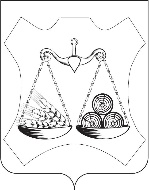 ОФИЦИАЛЬНОЕ  ИЗДАНИЕ  ОРГАНОВ  МЕСТНОГО  САМОУПРАВЛЕНИЯ ОКТЯБРЬСКОГО СЕЛЬСКОГО ПОСЕЛЕНИЯ СЛОБОДСКОГО РАЙОНА КИРОВСКОЙ ОБЛАСТИИНФОРМАЦИОННЫЙ  БЮЛЛЕТЕНЬВыпуск № 2 (153)  09 февраля 2022 годаУчредитель: Октябрьская сельская ДумаОтветственный за выпуск: постоянная депутатская комиссия по мандатам, регламенту, вопросам местного самоуправления, законности и правопорядку. Тираж: 2 экземпляраС О Д Е Р Ж А Н И ЕПРОТОКОЛПУБЛИЧНЫХ СЛУШАНИЙ ПО ПРОЕКТУ ГРАДОСТРОИТЕЛЬНЫХ РЕШЕНИЙ"__08_"   февраля _ 2022_ г.                                                                п.ОктябрьскийМесто проведения администрация Октябрьского сельского поселения Слободского района Кировской области (п.Октябрьский, ул.Горького, дом 1 (2 этаж).Полное наименование проекта градостроительного решения  «О внесении изменений в Правила землепользования и застройки муниципального образования Октябрьское сельское поселение Слободского района Кировской области, утвержденные постановлением администрации Октябрьского сельского поселения от 14.05.2021 № 45». Данные изменения предусматривают внесение изменений в текстовую часть Правил (общие положения, часть 1 «Порядок применения Правил землепользования и застройки и внесения в них изменений», графическую часть 2 Правил «Карта градостроительного зонирования Октябрьского сельского поселения», часть 3 Правил «Градостроительные регламенты».Информационное  сообщение  о  проекте  градостроительного  решения опубликовано "  24"  декабря  2021  г.     в Информационном бюллетене                                                                               (наименование средств массовой информации)органов местного самоуправления муниципального образования Октябрьское сельское поселение, выпуск № 28/150  и на официальном сайте администрации Слободского района во вкладке Октябрьское сельское поселение (папка – градостроительная документация)Срок проведения публичных слушаний с 27.12.2021 по 08.02.2022Территория, в пределах которой проводились публичные слушания: муниципальное образование Октябрьское сельское поселение Слободского района Кировской области.Собрание участников публичных слушаний проведено 07.02ю2022 в здании администрации Октябрьского сельского поселения , по адресу: Кировская область, Слободской район, п.Октябрьский, ул.Горького, д. 1.Состав демонстрационных материалов: Проектное решение о внесении изменений в текстовую часть Правил (общие положения, часть 1 «Порядок применения Правил землепользования и застройки и внесения в них изменений», графическую часть 2 Правил «Карта градостроительного зонирования Октябрьского сельского поселения», часть 3 Правил «Градостроительные регламенты».Предложения и замечания  участников публичных слушаний принимались в период с 27.12.2021 по 07.02.2022.Присутствуют:В ходе проведения публичных слушаний участниками публичных слушаний были внесены следующие замечания и предложения:В протокол   не включены  письменные    предложения   и  замечанияот участников слушаний в связи с тем, что данные предложения и замечания НЕ ПОСТУПИЛИ.  вх. № ____________ от "___"_____________ 20__ г.Представитель органа, уполномоченного на проведение слушаний:Глава администрации Октябрьского сельского поселения______________________ Е. В. Тимшинаинициатор слушаний:  глава Октябрьского сельского поселения Протокол  вел  представитель органа, уполномоченного на проведениеслушаний: специалист администрации Октябрьского сельского поселения _____________________Е.Н.Колодкина  ЗАКЛЮЧЕНИЕ О РЕЗУЛЬТАТАХ ПУБЛИЧНЫХ СЛУШАНИЙПО ПРОЕКТУ ГРАДОСТРОИТЕЛЬНЫХ РЕШЕНИЙ     " 09 " февраля  2022                                                            п.ОктябрьскийПолное наименование проекта градостроительного решения «О внесении изменений в Правила землепользования и застройки муниципального образования Октябрьское сельское поселение Слободского района Кировской области, утвержденные постановлением администрации Октябрьского сельского поселения от 14.05.2021 № 45». Данные изменения предусматривают внесение изменений в текстовую часть Правил (общие положения, часть 1 «Порядок применения Правил землепользования и застройки и внесения в них изменений»), графическую часть 2 Правил «Карта градостроительного зонирования Октябрьского сельского поселения», часть 3 Правил «Градостроительные регламенты». (далее – Проект).                Публичные слушания назначены   постановлением главы Октябрьского сельского поселения от 23.12.2021 № 4 «Об организации и проведении публичных слушаний по проекту изменений в Правила землепользования и застройки муниципального образования Октябрьское сельское  поселение Слободского района Кировской области, утвержденных постановлением администрации Октябрьского сельского поселения от 14.05.2021 № 45» Информационное  сообщение  о  проекте  градостроительного  решенияопубликовано 24 декабря 2021  года в Информационном бюллетене органов местного самоуправления муниципального образования Октябрьское сельское поселение, выпуск № 28/150 – Проект и постановление главы Октябрьского сельского поселения от 23.12.2022 № 4 «Об организации и проведении публичных слушаний по проекту изменений в Правила землепользования и застройки муниципального образования Октябрьское сельское  поселение Слободского района Кировской области, утвержденных решением Октябрьской сельской Думы от 14.05.2021 № 45».  	Указанные Проект и постановление главы Октябрьского сельского поселения размещены на официальном сайте администрации Слободского района во вкладке Октябрьское сельское поселение (папка – градостроительство)В период проведения публичных слушаний администрацией Октябрьского сельского поселения организованы:- размещение демонстрационных материалов и ознакомление с ними в здании администрации Октябрьского сельского поселения по адресу: Кировская область, Слободской район, п.Октябрьский, ул.Горького, дом 1 (2 этаж);- проведение собрания жителей поселения 07.02.2022 в 15.00 час.Количество участников публичных слушаний – 12 человек.Заключение о результатах публичных слушаний  составлено на основании протокола публичных слушаний от 08.02.2022В ходе проведения публичных слушаний участниками публичных слушаний были внесены следующие замечания и предложения:Выводы по результатам публичных слушаний:Направить отредактированный с учетом замечаний и предложений Проект изменений Правил землепользования и застройки главе администрации Октябрьского сельского поселения для принятия решения об утверждении изменений в Правила землепользования и застройки согласно Проекту  или об отклонении Проекта и о направлении его на доработку.Представитель органа, уполномоченногона проведение публичных слушаний: Глава администрации Октябрьского сельского поселения                                    Е.В.ТимшинаЗаключение составил  представитель органа, уполномоченного на проведениеслушаний: специалист администрации Октябрьского сельского поселения _____________________Е.Н.Колодкина   Жестокое обращение с детьми. Понятие. Ответственность.За жестокое обращение, сопряжённое с невыполнением обязанностей по воспитанию ребёнка, установлена уголовная ответственность, предусмотренная статьей 156 Уголовного кодекса Российской Федерации.Под жестоким обращением понимается невыполнение или ненадлежащее выполнение обязанностей по воспитанию ребёнка (действие или бездействие), которое по своему характеру или причиняемым последствиям носит жестокий характер. К нему могут быть отнесены: лишение питания, одежды; грубое нарушение режима дня, обусловленного потребностями ребёнка определённого возраста; невыполнение элементарных гигиенических норм, рекомендаций врача по профилактике заболеваний и лечению ребёнка; отказ или уклонение от оказания ребенку необходимой медицинской помощи и другое.Также сюда подпадают и действия, включающие в себя все виды физического, психического и сексуального насилия.К ответственности за данное преступление могут быть привлечены родители, усыновители, приемные родители, опекуны и попечители, лица, обязанные воспитывать несовершеннолетнего в процессе осуществления надзора за последним в силу своих профессиональных обязанностей. Одновременно, совершая данное преступление лицо должно осознавать, что нарушает обязанность по воспитанию ребенка, понимает, что обращается с ним жестоко и желает совершать такие действия.За совершение преступления предусмотрено наказание в виде штрафа до 100 тыс. рублей или в размере заработной платы или иного дохода осуждённого за период до 1 года, обязательных работ сроком до 440 часов, исправительных работ на срок до 2 лет; принудительных работ на срок до 3 лет или лишением свободы на тот же срок, с лишением права занимать определённые должности или заниматься определённой деятельностью на срок до 5 лет или без такового.Помощник Слободскогомежрайонного прокурора						Д. В. ОстанинУголовная ответственность за неоднократное агрессивное вождение (ст. 264.1 УК РФ)Федеральным законом от 30.12.2021 N 458-ФЗ "О внесении изменений в Уголовный кодекс Российской Федерации и статьи 31 и 150 Уголовно-процессуального кодекса Российской Федерации" введена уголовная ответственность за неоднократное агрессивное вождение.Так, по ч.1 ст. 264.1 УК РФ уголовная ответственность наступит, если водитель превысил установленную скорость движения транспортного средства на величину более 60 километров в час, либо выехал в нарушение Правил дорожного движения на полосу, предназначенную для встречного движения, либо на трамвайные пути встречного направления, при этом был подвергнут административному наказанию и лишенным права управления транспортными средствами за любое из указанных нарушений.За данное преступление предусмотрено минимальное наказание в виде штрафа   от двухсот тысяч рублей, а максимальное наказание в виде лишения свободы на срок до двух лет с лишением права занимать определенные должности или заниматься определенной деятельностью на срок до трех лет.По ч.2 ст. 264.1 УК РФ уголовная ответственность наступит за аналогичные нарушения, допущенные лицом, имеющим судимость за совершение преступления, предусмотренного ч.1 ст. 264.1 УК РФ.За данное преступление предусмотрено минимальное наказание в виде штрафа от трехсот тысяч рублей, а максимальное наказание в виде лишения свободы на срок до трех лет с лишением права занимать определенные должности или заниматься определенной деятельностью на срок до шести лет.Помощник Слободского межрайонного прокурора							Т.А. РусскихВ слободском районе осужден местный житель за совершение кражи телефона, а также за совершение кражи с банковского счетаСлободская межрайонная прокуратура поддержала государственное обвинение по уголовному делу в отношении 2двадцатитрехлетнегоо жителя Слободского района гражданина П., который осужден по ч.1 ст. 158, п. «г» ч.3 ст. 158 УК РФ (за две кражи, одна из которых совершена с банковского счета).	В ходе судебного разбирательства установлено, что 04.07.2021 гражданин П. тайно похитил телефон и банковскую карту, с помощью которой впоследствии совершил покупки на общую сумму 2027 рублей, используя технологию бесконтактных платежей путем прикладывания к платежному терминалу.Суд согласился с мнением государственного обвинителя о доказанности вины гражданина П. и назначил ему наказание в виде штрафа в размере 7000 рублей.Приговор суда не вступил в законную силу.Помощник Слободского межрайонного прокурора 							Т. А. РусскихСлободской межрайонной прокуратурой проведена проверка исполнения законодательства в сфере благоустройства территорий муниципальных образований в части эксплуатации зданий и сооружений в зимний период. Слободской межрайонной прокуратурой проведена проверка соблюдения законодательства в сфере благоустройства территорий муниципальных образований в части эксплуатации зданий и сооружений в зимний период в деятельности образовательных учреждений г. Слободского.Так, установлено, что при визуальном осмотре кровли зданий четырех образовательных учреждений, расположенных на территории города Слободского, установлено наличие значительного количества снежных масс, свисающих сосулек. Указанный факт мог привести к травмированию не только граждан, но и несовершеннолетних воспитанников образовательных учреждений. При этом на территории образовательных учреждений зона опасного схода снега и падения сосулек с кровельного покрытия здания не была огорожена какими-либо элементами, оповещающими об опасности их падения.   В целях устранения выявленных нарушений закона в адрес руководителей образовательных учреждений внесены 4 представления, которые рассмотрены, нарушения устранены.Помощник Слободскогомежрайонного прокурораюрист 2 класса 									Г.Р. АзизоваФедеральным законом от 20.04.2021 № 98-ФЗ внесены изменения в Кодекс Российской Федерации об административных правонарушенияхВ частности, статья 11.33 КоАП РФ дополнена частью 2.1 следующего содержания: «2.1. Принудительная высадка из автобуса, трамвая или троллейбуса несовершеннолетнего, не достигшего возраста шестнадцати лет, не подтвердившего оплату проезда, если его проезд подлежит оплате, либо право на бесплатный или льготный проезд и следующего без сопровождения совершеннолетнего лица, если эти действия не содержат признаков уголовно наказуемого деяния, влечет наложение административного штрафа на водителя в размере пяти тысяч рублей; на должностных лиц - от двадцати тысяч до тридцати тысяч рублей.»Кроме того, Федеральным законом от 24.02.2021 № 26-ФЗ внесены изменения в Федеральный закон от 08.11.2007 года № 259-ФЗ «Устав автомобильного транспорта и городского наземного электрического транспорта».Так, ст. 20 данного закона дополнена, в том числе ч.ч. 21 и 22, согласно которым лицо, указанное в части 17 настоящей статьи, отказавшееся от оплаты проезда, и (или) от оплаты перевозки следующих вместе с ним детей, и (или) от оплаты перевозки багажа и (или) провоза ручной клади, обязано покинуть транспортное средство в ближайшем остановочном пункте с детьми, следующими вместе с ним. Требование, указанное в ч. 21 настоящей статьи, не распространяется на лицо, не достигшее возраста шестнадцати лет, следующее без сопровождения совершеннолетнего лица.Таким образом, запрещено принудительно высаживать детей без билета в возрасте до 16 лет из автобуса, трамвая или троллейбуса, если они следуют без сопровождения совершеннолетнего лица.Старший помощник Слободского межрайонного прокурора 						Д. Ю. ИсуповО некоторых вопросах получения компенсацииза нарушение сроков судопроизводстваВ постановлении Пленума Верховного Суда РФ от 29 июня 2021 г. N 23 детализированы положения, касающееся правил назначения компенсаций за волокиту в ходе судопроизводства, а также при неисполнении судебных решений. Данная компенсация положена, в том числе и обвиняемому в том случае, если волокиту допустил суд.В случаях, если дело движется слишком медленно, гражданин имеет право подать заявление об ускорении, то есть официально попросить судей или правоохранителей поторопиться.Право требовать компенсацию наступает, когда продолжительность производства по уголовному делу превысила четыре года и заявитель ранее обращался с заявлением об ускорении его рассмотрения.Помимо этого, при назначении компенсации необходимо учитывать и время, прошедшее с момента подачи заявления до момента возбуждения уголовного дела.Помощник Слободского межрайонного прокурора 						Д. В. ОстанинСлободской межрайонной прокуратурой выявлены нарушения законодательства о контрактной системе в сфере закупок товаров, работ и услуг для муниципальных нужд при реализации национального проекта «Образование»Слободской мжрайонной прокуратурой проведена проверка исполнения законодательства о контрактной системе в сфере закупок товаров, работ и услуг для муниципальных нужд при реализации национального проекта «Образование».В ходе проверки установлено, что КОГПОБУ «Слободской колледж педагогики и социальных отношений» при реализации национального проекта «Образование» 31.05.2021 с ИП Третьяковым Р.А. заключен контракт на поставку спортивного инвентаря на сумму 609,1 тыс. руб., об исполнении которого в ЕИС размещена товарная накладная. Вместе с тем, платежное поручение об оплате поставленного оборудования в ЕИС отсутствует.Аналогичные нарушения допущены при размещении в ЕИС информации об оплате контрактов № 0340200003321004534 от 01.06.2021 с ООО «Медиатек», № 0340200003321004566 от 01.06.2021 с ООО «Медиатек», № 0340200003321007647 от 03.08.2021 с ООО «Медиатек», № 03402000033210087380001 от 30.08.2021 с ООО «Медиатек».Кроме того, установлено, что что КОГПОБУ «Слободской колледж педагогики и социальных отношений» при реализации национального проекта «Образование» с ООО «Медиатек» 06.07.2021 заключен контракт на поставку демонстрационного оборудования на сумму 220,6 тыс. руб., об исполнении которого в ЕИС размещена товарная накладная от 03.08.2021, однако платежное поручение об оплате поставленного оборудования в ЕИС отсутствует. Вместе с тем, указанная товарная накладная размещена в ЕИС только 19.08.2021, то есть с нарушением срока, предусмотренного ч. 3 ст. 103 Федерального закона от 05.04.2013 N 44-ФЗ.Подобным образом товарная накладная от 04.06.2021 об исполнении контракта на поставку спортивного инвентаря с ООО «Современные технологии» от 02.06.2021 размещена в ЕИС только 17.06.2021, то есть с нарушением срока, предусмотренного ч. 3 ст. 103 Федерального закона от 05.04.2013 N 44-ФЗ, платежное поручение об оплате поставленного оборудования в ЕИС отсутствует.В связи с выявленными нарушениями директору КОГПОБУ «Слободской колледж педагогики и социальных отношений» внесено представление, которое находится в стадии рассмотрения.Помощник Слободского межрайонного прокурора                           юрист 1 класса                                                                                  Е.С. СоловьёваО прожиточном минимумеФедеральным законом от 06.12.2021 № 409-ФЗ внесены изменения в отдельные законодательные акты Российской Федерации и приостановлено действие отдельных положений статьи 4 Федерального закона от 24.10.1997 № 134-ФЗ «О прожиточном минимуме в Российской Федерации».Указанными изменениями Пенсионный фонд Российской Федерации наделен правом на предоставление гражданам отдельных мер социальной поддержки, выплат и компенсаций, осуществляемых в настоящее время органами исполнительной власти субъектов Российской Федерации. На пенсионный орган возложены полномочия по предоставлению:- государственных пособий гражданам, имеющим детей и не подлежащим обязательному социальному страхованию на случай временной нетрудоспособности и в связи с материнством;- компенсации страховой премии инвалидам по договору ОСАГО;- денежных компенсаций и выплат, установленных законодательством гражданам, подвергшимся воздействию радиации вследствие ряда катастроф и аварий (на Чернобыльской АЭС, на ПО «Маяк», испытаний на Семипалатинском полигоне);- денежных компенсаций лицам, подвергшимся репрессиям и впоследствии реабилитированным;- денежных компенсаций реабилитированным лицам за конфискованное, изъятое и вышедшее иным путем из их владения в связи с репрессиями имущество.До 1 января 2022 года было приостановлено действие положений законодательства об определении величины прожиточного минимума, которая на 2022 год устанавливается федеральным законом о федеральном бюджете на соответствующий финансовый год и на плановый период.Закон вступил в силу с 1 января 2022 года, положения об установлении величины прожиточного минимума - со дня его официального опубликования, то есть с 06.12.2021.Старший помощник Слободского межрайонного прокурора 						Д. М. Русских                                                    ОСТЕРЕГАЙТЕСЬ МОШЕННИКОВВ районе и области регулярно регистрируются преступления, связанные с хищением имущества и денежных средств граждан путем обмана либо злоупотребления доверием. В уголовном праве такие деяния квалифицируются как мошенничество. Мошенниками применяются разнообразные формы обмана граждан в целях хищения принадлежащего им имущества, прежде всего денежных средств. Шагая в ногу со временем, мошенниками для совершения преступлений все чаще используются современные средства связи, платежные системы, сеть Интернет Анализ данных о зарегистрированных в районе за последние пять лет преступлений, позволяет выделить следующие типичные способы обмана граждан в целях завладения их имуществом. 	1.Под различными предлогами в дома престарелых, одиноких граждан заходят женщины цыганской национальности. Находясь в доме, мошенницы начинают сообщать хозяевам о наличии у них либо у родственников различных заболеваний, «наведенной порчи», одновременно предлагая свои услуги по лечению или снятию таковой. Начав с нехитрых манипуляции, в которых задействуется вода, земля, свечи и другие предметы быта, мошенницы убеждают потерпевших принести им для проведения так называемых «обрядов» денежные средства, объясняя при этом, что без денег эффекта от лечения не будет. При этом денежные средства мошенницы просят у потерпевших не с целью оплаты за свои «услуги», а лишь как одну из составляющих «обряда» снятия порчи или лечения. Введенные таким образом в заблуждение потерпевшие отдают все свои сбережения мошенницам, которые они якобы убирают в укромное место тут же в доме, при этом убедительно просят потерпевших не брать деньги в течение нескольких часов, ссылаясь, что в противном случае, результата не будет и спокойно удаляются.  По истечении времени потерпевшие достают свои деньги, однако, вместо них оказывается нарезанная бумага, на которую мошенницы и заменили настоящие купюры. 2.Преступники приходят в дома потерпевших под видом работников социальной защиты или пенсионного фонда, при этом сообщают о проводимом обмене денег. Потерпевшим предлагается принести все имеющиеся в доме деньги для обмена на новые. Завладев таким способом настоящими деньгами, взамен мошенники оставляют потерпевшим имитацию денежных купюр низкого качества с явными признаками подделки. 	3.Преступники ходят по домам и предлагают приобрести по относительно низкой цене золотые изделия, фирменные товары, электроинструменты, бензопилы, которые являются поддельными и некачественными товарами.  	4.Мошенники, действуя под видом работников органов социальной защиты, предлагают приобрести гражданам средства для самолечения, в частности различные массажоры. Потерпевшим мошенники объясняют, что большую часть стоимости дорогого прибора оплатило государство, гражданину же предлагается оплатить лишь оставшуюся, незначительную часть его стоимости. На деле, продаваемые таким способом средства лечения к медицинским приборам никакого отношения не имеют, какого-либо положительного эффекта для здоровья от их применения не наступает, стоимость товара оказывается многократно завышенной.  	5.Преступники звонят на стационарный телефон и в зависимости от ситуации обращаются к потерпевшему «папа, мама, дедушка, бабушка», объясняют, что сбил человека в аварии либо совершил какое-то преступление и нужны деньги для урегулирования возникших проблем. В ряде случаев преступник представляется следователем либо работником полиции и рассказывает подобную историю о попавшем в беду родственнике и необходимости перевода денег для урегулирования всех вопросов. Деньги мошенники предлагают перечислить на названный ими номер мобильного телефона. 	 6.Преступники звонят на мобильный телефон либо направляют «СМС» сообщение о том, что у потерпевшего заблокирована его пластиковая карта либо имеется угроза несанкционированного снятия денег со счета. Затем предлагают пройти к ближайшему платежному терминалу и совершить ряд операций для устранения «проблемы». Находясь на связи с потерпевшим, мошенники предлагают потерпевшему вставить пластиковую карту в платежный терминал и объясняют, какие операции нужно совершить для разблокировки карты либо пресечения угрозы несанкционированного снятия денег. Суть всех проводимых под руководством мошенников манипуляций сводится к тому, что потерпевший переводит со своего счета денежные средства на номера мобильных телефонов преступников, как это обычно делается при пополнении счета своего телефона через платежный терминал.  7.Гражданин находит в сети «Интернет» выгодное предложение по продаже нужной ему техники либо любого другого товара. По предложению продавца делает полную либо частичную оплату за товар, при этом деньги переводятся опять же на указанный мошенником номер мобильного телефона либо банковский счет. В дальнейшем мнимый продавец теряется, на связь не выходит.8.По размещенному гражданином объявлению о продаже техники либо любого другого имущества звонит мошенник, при этом объясняет, что намерен приобрести товар и готов прямо сейчас перечислить за него деньги на пластиковую карту продавца. Воодушевленный удачей продавец, потеряв бдительность, сообщает по просьбе мошенника необходимые последнему реквизиты своей пластиковой банковской карты и ждет перечисления денег. В результате, вместо зачисления суммы, хозяин пластиковой карты получает сообщение о том, что все имевшиеся на его счете деньги сняты.      Все приведенные примеры мошенничества объединят проживание преступников в других регионах нашей страны, возможность приобретения «СИМ» карт телефонов, используемых для совершения мошенничества на утерянные либо поддельные паспорта, открытие банковских счетов на так называемые фирмы «однодневки», что серьезно затрудняет розыск преступников.  Несмотря на незамысловатость и известность мошеннических приемов, на них продолжают попадаться граждане. 	Жителям района, особенно престарелым, одиноким гражданам, предлагается быть более внимательными и осторожными при возникновении подобных ситуаций, решительнее давать отпор посягательствам на ваше имущество. Перед тем, как совершать рекомендуемые Вам действия, проверять поступившую информацию. Для этого достаточно позвонить родственникам и узнать, все ли у них в порядке, проконсультироваться в банке по вопросам использования пластиковых карт, избегать случаев приобретения дорогостоящего имущества в других регионах, договариваясь об этом в сети Интернет, оплачивая покупки до передачи товара безналичными перечислениями, сообщать неизвестным людям реквизиты своих пластиковых карт. Заместитель Слободскогомежрайонного прокурора							А.Л. КощеевЖестокое обращение с детьми. Понятие. Ответственность. Текст ПоделитьсяЗа жестокое обращение, сопряжённое с невыполнением обязанностей по воспитанию ребёнка, установлена уголовная ответственность, предусмотренная статьей 156 Уголовного кодекса Российской Федерации.Под жестоким обращением понимается невыполнение или ненадлежащее выполнение обязанностей по воспитанию ребёнка (действие или бездействие), которое по своему характеру или причиняемым последствиям носит жестокий характер. К нему могут быть отнесены: лишение питания, одежды; грубое нарушение режима дня, обусловленного потребностями ребёнка определённого возраста; невыполнение элементарных гигиенических норм, рекомендаций врача по профилактике заболеваний и лечению ребёнка; отказ или уклонение от оказания ребенку необходимой медицинской помощи и другое.Также сюда подпадают и действия, включающие в себя все виды физического, психического и сексуального насилия.К ответственности за данное преступление могут быть привлечены родители, усыновители, приемные родители, опекуны и попечители, лица, обязанные воспитывать несовершеннолетнего в процессе осуществления надзора за последним в силу своих профессиональных обязанностей. Одновременно, совершая данное преступление лицо должно осознавать, что нарушает обязанность по воспитанию ребенка, понимает, что обращается с ним жестоко и желает совершать такие действия.За совершение преступления предусмотрено наказание в виде штрафа до 100 тыс. рублей или в размере заработной платы или иного дохода осуждённого за период до 1 года, обязательных работ сроком до 440 часов, исправительных работ на срок до 2 лет; принудительных работ на срок до 3 лет или лишением свободы на тот же срок, с лишением права занимать определённые должности или заниматься определённой деятельностью на срок до 5 лет или без такового.Помощник Слободскогомежрайонного прокурора						Д. В. ОстанинОтмена техосмотраФедеральным законом от 30 декабря 2021 г. № 494-ФЗ внесены изменения в статью 15 Федерального закона «О техническом осмотре транспортных средств и о внесении изменений в отдельные законодательные акты Российской Федерации» и статью 15 Федерального закона «О государственной регистрации транспортных средств в Российской Федерации и о внесении изменений в отдельные законодательные акты Российской Федерации». Принятыми поправками отменен обязательный техосмотр принадлежащих гражданам легковых автомобилей и мотоциклов.Вместе с тем, техосмотр остается обязательным:- для транспорта, используемого в коммерческих или служебных целях;- при постановке транспортного средства старше 4 лет на госучет или совершении с ним регистрационных действий в связи со сменой владельца;- при совершении регистрационных действий в связи с изменением конструкции и (или) заменой основного компонента транспортного средства.Кроме того, транспортные средства с действующей диагностической картой освобождены от проверок технического состояния в рамках госконтроля (надзора) за безопасностью дорожного движения.Исключение составляют случаи визуального обнаружения инспектором признаков технической неисправности, угрожающей безопасности дорожного движения.Федеральный закон вступил в силу со дня его официального опубликования.Помощник Слободского межрайонного прокурора						 И.М. ДокучаевУтверждено положение о возмещении убытков владельцам земельных участковСогласно постановления Правительства РФ от 27.01.2022 № 59
«Об утверждении Положения о возмещении убытков при ухудшении качества земель, ограничении прав собственников земельных участков, землепользователей, землевладельцев и арендаторов земельных участков, а также правообладателей расположенных на земельных участках объектов недвижимости и о признании утратившими силу некоторых актов Правительства Российской Федерации» утверждено положение о возмещении убытков владельцам земельных участков.Положение устанавливает:- порядок определения состава и размера убытков, предусмотренных главой VIII Земельного кодекса Российской Федерации;- порядок заключения соглашения о возмещении убытков и условия такого соглашения;- порядок заключения соглашения о выкупе земельного участка и (или) иного объекта недвижимого имущества в связи с невозможностью их использования в соответствии с ранее установленным разрешенным использованием в результате установления или изменения зоны с особыми условиями использования территории;- порядок возмещения убытков, предусмотренных главой VIII Земельного кодекса Российской Федерации;- порядок предоставления возмещения за прекращение прав на земельный участок в связи с невозможностью его использования в соответствии с ранее установленным разрешенным использованием в результате установления или изменения зоны с особыми условиями использования территории;- случаи и правила учета платы за публичный сервитут при возмещении убытков, причиненных в связи с установлением или изменением зоны с особыми условиями использования территории в результате осуществления деятельности, для обеспечения которой установлен публичный сервитут.Помощник Слободского межрайонного прокурораюрист 2 класса 									Г.Р. АзизоваВ Слободском районе осужден местный житель за угрозу убийствомСлободская межрайонная прокуратура поддержала государственное обвинение по уголовному делу в отношении тридцатитрехлетнего жителя Слободского района гражданина Т., который осужден по ч.1 ст. 119 УК РФ (за угрозу убийством, при этом у потерпевшего имелись основания опасаться этой угрозы).	В ходе судебного разбирательства установлено, что 14.11.2021 гражданин Т., будучи в состоянии алкогольного опьянения, при помощи ножа угрожал убийством гражданину Л. Суд согласился с мнением государственного обвинителя о доказанности вины гражданина Т. и назначил ему наказание в виде 170 часов обязательных работ.Приговор суда не вступил в законную силу.Помощник Слободского межрайонного прокурора 							Т. А. РусскихУголовная ответственность по ч.5 ст. 131, ч.5 ст. 132 УК РФФедеральным законом от 28.01.2022 № 3-ФЗ «О внесении изменений в Уголовный кодекс Российской Федерации» ужесточена ответственность за совершение преступлений против половой неприкосновенности несовершеннолетних.Так, с 08.02.2022 вступают в силу изменения уголовного закона согласно которым уголовная ответственность по ч.5 ст. 131 УК РФ и ч.5 ст. 132 УК РФ наступит в случае изнасилования и насильственных действий сексуального характера в отношении несовершеннолетней/несовершеннолетнего или лица, не достигшего четырнадцатилетнего возраста, если они:а) совершены лицом, имеющим судимость за ранее совершенное преступление против половой неприкосновенности несовершеннолетнего;б) совершены в отношении двух или более несовершеннолетних;в) сопряжены с совершением другого тяжкого или особо тяжкого преступления против личности, за исключением случаев, предусмотренных пунктом "к" части второй статьи 105 настоящего Кодекса,За данные преступления предусмотрено наказание в виде лишения свободы на срок до двадцати лет с лишением права занимать определенные должности или заниматься определенной деятельностью на срок до двадцати лет либо пожизненным лишением свободы.Помощник Слободского межрайонного прокурора							Т.А. Русскихстр.Итоговый документ публичных слушаний от 08.02.2022 по ПРОЕКТУ изменений в Правила землепользования и застройки муниципального образования Октябрьское сельское поселение.Информация Слободской межрайонной прокуратуры25ПредставителиФ.И.О.12Инициатор публичных слушанийТимшина Е.В.Октябрьской сельской ДумыКасьянова А.Е. Октябрьской сельской ДумыВорончихина Л.Б.Октябрьской сельской ДумыТуркина В.В.Октябрьской сельской ДумыУланова Л.Н.Октябрьской сельской ДумыГородилова О.АОктябрьской сельской ДумыШутова Н.П.Представители общественностиКасьянова Г.П.Представители общественностиКузнецова Н.Г.Администрации сельского поселенияКолодкина Е.Н.Кононова Н.В.Лукина С.В.ВСЕГО присутствовало    12  чел.N п/пЗамечания и предложенияСпособ внесения замечаний, предложений1.Кононова Н.В. предложила внести следующие изменения:«в разделе 1 главы 5 части 1 Правил:Пункт 1.1. дополнить подпунктом 8) следующего содержания:«8) обнаружение мест захоронений погибших при защите Отечества, расположенных в границах муниципальных образований.»Пункт 1.2. дополнить подпунктом 8) следующего содержания:«8) органами местного самоуправления в случаях обнаружения мест захоронений погибших при защите Отечества, расположенных в границах муниципальных образований.»Дополнить пунктом 1.19. следующего содержания:«1.19. Внесение изменений в правила землепользования и застройки в связи с обнаружением мест захоронений погибших при защите Отечества, расположенных в границах муниципальных образований, осуществляется в течение шести месяцев с даты обнаружения таких мест, при этом проведение общественных обсуждений или публичных слушаний не требуется.»В устной форме в ходе собрания№ п/пФ.И.О.гражданинаСодержание внесенных предложений и замечанийОбоснования предложений, замечаний1.Кононова Наталья Вячеславовнав разделе 1 главы 5 части 1 Правил:- Пункт 1.1. дополнить подпунктом 8) следующего содержания:«8) обнаружение мест захоронений погибших при защите Отечества, расположенных в границах муниципальных образований.»- Пункт 1.2. дополнить подпунктом 8) следующего содержания:«8) органами местного самоуправления в случаях обнаружения мест захоронений погибших при защите Отечества, расположенных в границах муниципальных образований.»- Дополнить пунктом 1.19. следующего содержания:«1.19. Внесение изменений в правила землепользования и застройки в связи с обнаружением мест захоронений погибших при защите Отечества, расположенных в границах муниципальных образований, осуществляется в течение шести месяцев с даты обнаружения таких мест, при этом проведение общественных обсуждений или публичных слушаний не требуется.»Федеральный закон № 119-ФЗ от 30.04.2021 «О внесении изменений в отдельные законодательные акты Российской Федерации» (вступил в силу 01.01.2022)